Swan Boat Club Labor Day WeekendSunday Traditional Pig Roast Dinner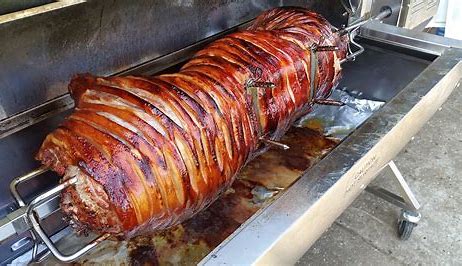 Sunday, Sept 4th                5pm-7pm Dinner will include:Roasted Pork, baked beans, cole slaw,  rolls and butterAdults:   $15Children under 10    $10(No sharing                 No carry outs)Questions,  call VC Chris 734-735-4617